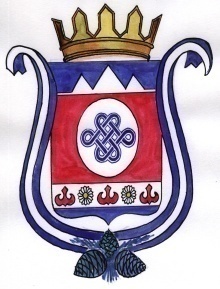     РЕШЕНИЕ                                                                                        ЧЕЧИМ        29 марта 2019 года                   с. Камлак                                        № 6/1О признании утратившими силу решений сессий сельского Совета депутатов муниципального образования Камлакское сельское поселение             С целью приведения нормативной правовой базы в соответствие с действующим законодательством, руководствуясь Уставом муниципального образования Камлакское сельское поселение, сельский Совет депутатов муниципального образования Камлакское сельское поселение, РЕШИЛ:1.Признать утратившим силу:	- Решение сессии от 29.05.2012 года  № 37/2 «Об утверждении Положения     «Об участии в профилактике терроризма и экстремизма, а также в минимизации и (или) ликвидации последствий проявлений терроризма и экстремизма в границах МО Камлакское сельское поселение»;-Решение сессии от 29.05.2012 года № 37/4 «Об утверждении Положения о муниципальном заказе МО Камлакское сельское поселение»;-Решение сессии от 07.09.2012  года № 39/3 «Об утверждении Порядка создания и использования, в том числе на платной основе, парковок (парковочных мест), расположенных на автомобильных дорогах общего пользования местного значения»;-Решение сессии от 07.09.2012  года № 39/2 «О передаче полномочий контрольно- счетного органа МО Камлакское сельское поселение»;-Решение сессии от 15.03.2013 года № 45/1 «О представлении прокурора Шебалинского района об устранении нарушений требований ФЗ «Об антикоррупционной экспертизе нормативных правовых актов и проектов нормативных правовых актов»;- Решение сессии от 22.11.2013 года № 8/2 «Об утверждении « Положения о муниципальном дорожном фонде» в МО Камлакское сельское поселение»;- Решение сессии от 13.03.2014 года № 4/1 «О создании муниципального дорожного фонда в МО Камлакское сельское поселение»;- Решение сессии  от 06.03.2015 года  № 14/3 «О протесте прокурора от 27.02.2015 года № 07-11-2015 на административный регламент администрации муниципального образования Камлакское сельское поселение предоставления муниципальной услуги № 440100010000032820 «Информационно- библиотечного обслуживания пользователей сельских библиотек»;- Решение сессии от  06.03.2015 года № 14/4 «О протесте прокурора от 27.02.2015 года № 07-11-2015 на административный регламент администрации муниципального образования Камлакское сельское поселение предоставления муниципальной услуги № 440100010000031701 «Выдача специального разрешения на движение по автомобильным дорогам/ транспортного средства, осуществляющего перевозки тяжеловесных и (или) крупногабаритных грузов»;- Решение сессии от 06.03.2015 года  № 14/5 «О протесте прокурора от 26.02.2015 года № 07-11-2015 на административный регламент администрации муниципального образования Камлакское сельское поселение предоставления муниципальной услуги № 440100010000032723 «Перевод жилого помещения в нежилое помещение и нежилого помещения в жилое  помещение»;- Решение сессии от 06.03.2015 года № 14/6 «О протесте прокурора от 26.02.2015 года № 07-11-2015 на административный регламент администрации муниципального образования Камлакское сельское поселение предоставления муниципальной услуги «Признание граждан малоимущими в целях принятия их на учет в качестве нуждающихся в жилых помещениях, предоставляемых по договорам социального найма» ;- Решение от 22.12.2015 года  № 22/6 «Об утверждении Соглашения между органами местного самоуправления муниципального образования «Шебалинский район» и органом местного самоуправления поселения о передаче части полномочий».2. Обнародовать в соответствии с п.7 ст. 48 Устава муниципального образования Камлакское сельское поселение.Глава МО Камлакское сельское поселение:     __________        С.В. Соколов